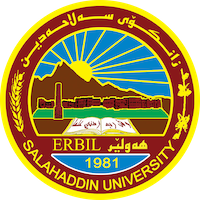 Academic Curriculum Vitae 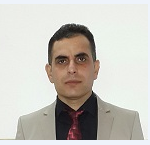 Personal Information: Full Name: حسين مجيد حسينEmail: (university email) hussien.hussein@su.edu.krdMobile: 0750 4633644Education: البكالوريوس/ قسم اللغة العربية/ كلية اللغات/جامعة صلاح الدين- أربيل 2008/2009 الماجستير/قسم اللغة العربية/ كلية اللغات/جامعة صلاح الدين- أربيل 2015Employment:باشر الوظيفة الحكومية كـ(معيد) في قسم اللغة العربية/كلية اللغات/ جامعة صلاح الدين في 26/10/2009      باشر التدريس في قسم اللغة العربية/ كلية اللغات/ جامعة صلاح الدين أربيل في 30/9/2015.Qualifications  شارك في دورة طرائق التدريس لأساتذة جامعة الصلاح الدين في عام: 2015.شارك في دورة (الخطة الاستراتيجية الشخصية) لمؤسسة البيان للتنمية البشرية في عام: 2017.Teaching experience:مدرس (عضو هيئة التدريس) في قسم اللغة العربية /كلية اللغات/ جامعة صلاح الدين منذ 2015  ومستمر في التدريس في القسم نفسه/ درّس المواد العلمية الآتية: (تحليل النصوص الأدبية- الأدب العربي الحديث والمعاصر -الأدب المقارن- النقد القديم). درس كمحاضر في كلية التربية/ مخمور مادة (تأريخ النقد العربي القديم) لسنوات:2016-2017/ 2017-/ 2018--20192018.Research and publicationsمن بحوثه المنشورة في المجلات العلمية ( الديمومة السردية في روايات زهدي الداوودي- مجلة جامعة ربةرين/ أنسنة المكان في رواية هولير حبيبتي لعبدالباقي يوسف- مجلة قةلأى زانست/ فاعلية اللليل من خلال الثنائيات الضدية في نصوص بشرى البستاني الشعرية- مجلة تويزةر/ إيماءات الجسد في رواية ساق البامبو لسعود السنعوسي- مجلة تويزةر.صدر له في 2016 كتاب (البناء الزمني للخطاب السردي- روايات زهدي الداوودي أنموذجاً) عن دار الزمان للنشر والتوزيع، مستمر في التدريس في جامعة صلاح الدين/أربيل قسم اللغة العربيConferences and courses attendedGive details of any conferences you have attended, and those at which you have presented delivered poster presentations.Funding and academic awards List any bursaries, scholarships, travel grants or other sources of funding that you were awarded for research projects or to attend meetings or conferences.Professional memberships List any membership you hold of any professional body or learned society relevant to your research or other life activities.Professional Social Network Accounts:https://www.researchgate.net/profile/Hussein-Majidhttps://scholar.google.com/citations?hl=ar&user=dTlPRKQAAAAJ&view_op=list_works&gmla=AHoSzlVRCbzzLrYpntzaMYheIRhwIXMBwOtHtOwrWFYC3AnjGCOrIaximvE4qm5BCWFCwDlki0P25GYny4OWxFfCKp9Nt0ZfMZNBfrEue2U_TGrRFJNYh6pshttps://www.facebook.com/hussein.majid.50It is also recommended to create an academic cover letter for your CV, for further information about the cover letter, please visit below link:https://career-advice.jobs.ac.uk/cv-and-cover-letter-advice/academic-cover-letter/